INDICAÇÃO Nº 2174/2018Indica ao Poder Executivo Municipal a troca de lâmpada do poste da Rua Riachuelo, nº 1247, no Centro, neste município. Excelentíssimo Senhor Prefeito Municipal, Nos termos do Art. 108 do Regimento Interno desta Casa de Leis, dirijo-me a Vossa Excelência para sugerir que, por intermédio do Setor competente, seja executada a troca de lâmpada do poste da Rua Riachuelo, em frente ao número 1247, no Centro, neste município. Justificativa:Esta vereadora foi procurada por munícipes relatando a necessidade da troca de lâmpadas queimadas, fato este que gera insegurança aos moradores.Plenário “Dr. Tancredo Neves”, em 07 de março de 2018. Germina Dottori- Vereadora PV -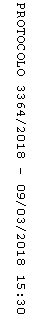 